)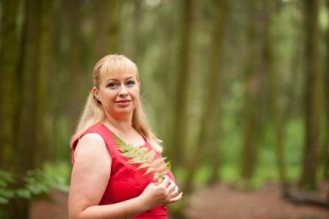 Переводчик немецкого языка (письменный последовательный перевод, устный перевод, перевод сайтов)Переводчик немецкого языка (письменный последовательный перевод, устный перевод, перевод сайтов)ОБЩАЯ ИНФОРМАЦИЯОБЩАЯ ИНФОРМАЦИЯФИОИП Будай Ольга Ивановна (УНН 391115867)ДолжностьВнештатный переводчик немецкого и белорусского языка(техническая тематика: лесное хозяйство и деревообработка/ промышленное оборудование / строительные отделочные материалы / перевод личных документов)Дата рождения16 августа .(33 года)Контактная информацияБеларусь г. Сморгонь Тел: +375 29 863 16 92 (+Viber)Е-mail: olg-alex@yandex.ru   Skype: missisroy Профиль LinkedIn: https://www.linkedin.com/in/olgabudajРодной языкРусский и белорусскийРабочие языкиНемецкий – русский /русский  – немецкий /  белорусский - русскийСтаж работы переводчикомc 2009-го годаКоличество страниц для перевода  в день 6-8 страниц (2000 слов)Срочные переводы(в течение дня)Выполняю (+25% стоимости). Оговариваются в индивидуальном порядке. Ставка за 1800 знаков с пробеламис немецкого языка на русский (белорусский) язык: 500 рублейс русского языка на немецкий язык: 500 рублейс белорусского на русский язык: 300 рублейСпособы расчётовКарта Сбербанка, безналичный расчет, денежный перевод, вебмани.Владение ПК и оргтехникойпакет Microsoft Office, Adobe Reader, Adobe Acrobat, Internet.Программы САТSDL Trados Studio 2011 MemsourceTransit NXTТематика переводовДеревообработка и лесное хозяйство (оборудование, технологии, пиломатериалы)Промышленное оборудованиеСтроительные материалыСтрахованиеПротивопожарные системыЛичные документы (паспорта, дипломы, военные билеты и пр.)ОБРАЗОВАНИЕ и ПОВЫШЕНИЕ КВАЛИФИКАЦИИОБРАЗОВАНИЕ и ПОВЫШЕНИЕ КВАЛИФИКАЦИИ2000 – 2005 гг.УО «Витебский государственный университет им. П.М. Машерова» (специальность: немецкий и английский языки) (диплом с отличием)2005 – 2006 гг.Магистратура УО «Витебский государственный университет им. П.М. Машерова»Сентябрь 2015 годаПрисяжный переводчик Гродненского нотариального округаМай 2016 годаШкола отраслевых переводчиков «АльянсПро» Онлайн-семинар «Нотариальный перевод личных документов» (есть сертификат)Август 2016 годаШкола отраслевых переводчиков «АльянсПро» Мастер-класс «Разработка и использование проектного глоссария» (есть сертификат)ОПЫТ РАБОТЫОПЫТ РАБОТЫМои успешные проекты:Перевод сайтов:Завод Техприбор (линия «СКАРАБЕЙ» - установка для гранулирования отходов). Русская версия сайта: http://agrotoplivo.ru/ Немецкая версия сайта: http://de.scarabeyline.com/Flame Spray – компания производит и разрабатывает покрытия и процессы газотермического напыления. Русская версия сайта: http://www.flamespray.org/index_ru.html Немецкая версия сайта: http://www.flamespray.org/index_de.htmlZias Machinery – предприятие по обработке листового металла. Русская версия сайта: http://zias-machinery.ru/ Немецкая версия сайта: http://de.zias-machinery.com/„Holz-Zentralblatt“ - ведущий отраслевой журнал для сотрудников предприятий лесной и деревообрабатывающей промышленности. Перевод специального выпуска в октябре 2016 года. Увидеть выпуск можно по ссылке: http://www.holz-zentralblatt.de/drw_hz/hz/ebooks/AUSGABEN/HZ_RUS_2016/index.html#/1/Апрель 2016 – до сих порПереводчик-фрилансер немецкого языка2008 – до сих пор внештатный переводчик бюро переводов:РФ: г. Москва: «Трактат», «Лондон-Москва», «Атлас», «А-Формат» г. Калининград «Ассоциация переводчиков»г. Самара « Тимилон»Беларусьг. Минск«Студия переводов», «ЛингвоМастер», «Территория переводов»Украинаг. Киев «Профпереклад» Казахстанг. Караганда «Биг Бен»Декабрь 2012 – апрель 2016ИООО «Кроноспан» (Сморгонь), технический переводчик.Перевод документации технической тематики: деревообработка, промышленное оборудование, гидравлика, противопожарные системы Ноябрь 2009 – декабрь 2011ИООО «Поссель Спецстрой» (г. Минск). Переводчик (0,5 ставки). Сфера деятельности: строительные материалы. Надеюсь на успешное взаимовыгодное сотрудничество!Надеюсь на успешное взаимовыгодное сотрудничество!